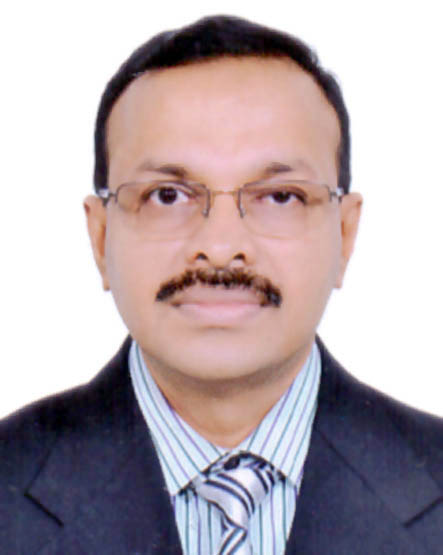 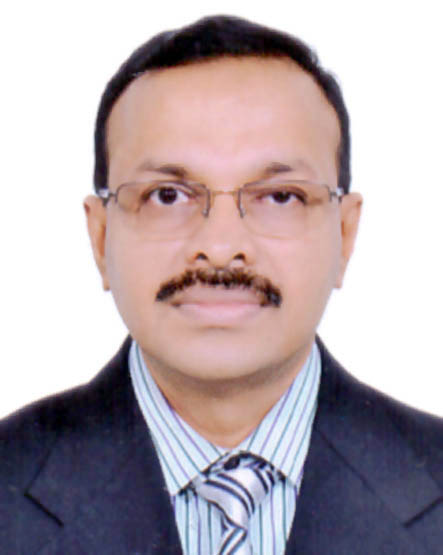 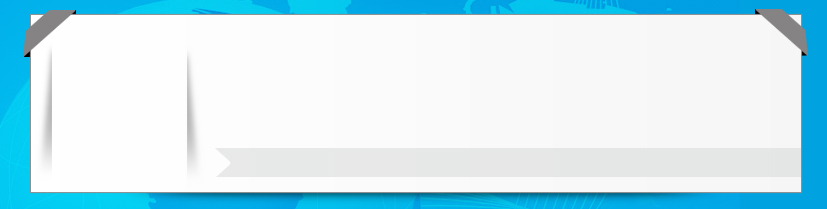 Profile SummaryA seasoned professional with 24 years of commendable success in:	~ Project Management			~ IT Operations			~ Delivery Management	~ Infrastructure Management		~ Datacenter Operations		~ Resource Management	~ Security Management			~ Network Management		~ Business Continuity Planning	~ Client Engagement			~ System Administrations	~ Process ManagementExpertise in analysis, design, implementation and management of enterprise-wide IT infrastructuresCollaborated with the Senior Management and provided strategic direction on technology initiatives in line with the core organizational goals and business & profit objectives of the companyResourceful big picture thinker who confidently champions business objectives through technical leadership and business acumen, vendor negotiations and cost saving initiativesExcels in developing & motivating highly focused teams that successfully exceed company objectivesPossesses broad competence in strategic management; distinction of driving new IT initiatives, designing corporate infrastructures& contributing in achievement of organizational objectivesExcellent communication, interpersonal and problem-solving skills with ability to work in multi-cultural environmentCareer Timeline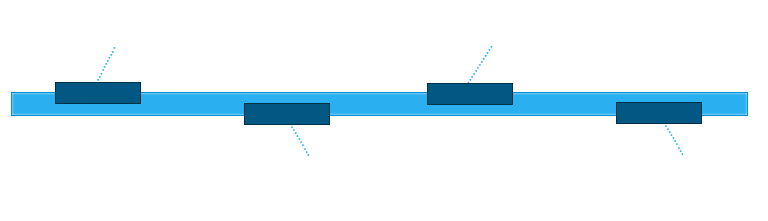 Core CompetenciesHandling the planning and analysis of entire IT operations along with establishing of short / long-term budgets for the preparation of IT blueprint for the organizationArchitecting support process for complex multiple technology multi product business solution by authoring business and technical SOPs; handling performance tuning, backup and recovery, space management, user managementDesigning & executing Datacenter consolidation, migration, and virtualization and move Business critical ApplicationsMapping client’s requirements & architecting customized solutions to suit their requirements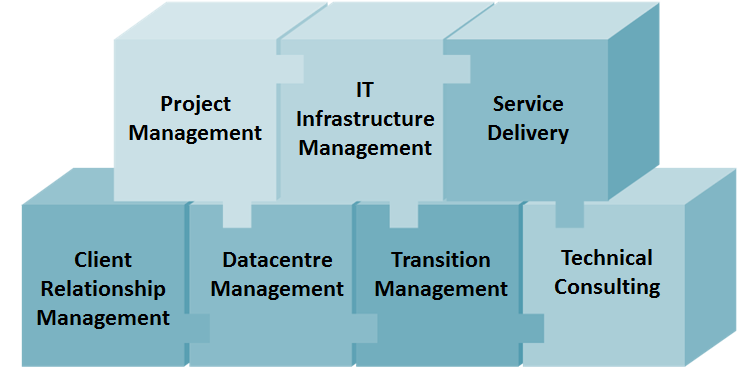 Implementing monitoring systems at datacenters for clients & designing dashboards for critical componentsManaging the installation of servers, printers, drivers, various software, front end tools, etc.Assisting in design and implementation of network troubleshooting server network problems & conflictsFurnishing support in areas of computer hardware, network infrastructure and network securitySuggesting improvements in the operations and processes to make the system full proofRendering technical support / training to clients and site engineers for resolving critical technical issuesIdentifying performances bottlenecks and taking adequate measures to rectify the faultsOrganizational Experience Since Nov ’14 with A group of Companies ( Lavajet & BATCO), UAE as ICT ManagerKey Result Areas:Spearheading team of DBA's, Developers, System Administrators & IT Support Engineers; leading a major business transformationCo-coordinating the project teams & evaluation of each project stagesManagement of Fully integrated Cloud based Waste Management ApplicationStrengthening the IT infrastructure through to implementing new technologiesAccomplishes financial objectives by forecasting requirements; preparing an annual budget; scheduling expenditures; analyzing variances; initiating corrective actionMaintains organization's effectiveness and efficiency by defining, delivering, and supporting strategic plans for implementing information technologiesPreserves assets by implementing disaster recovery and back-up procedures and information security and control structuresEntrusted with the responsibility of managing:Team of about 12+ IT Professionals from DBA, Application development, Infrastructure, Network & Security disciplinesIT Backup & Business Continuity Planning (BCP)The implementation of the infrastructure strategy and set direction for continuous improvementRecruitment and training of new staff.Vendors managementRendering services as:Group IT Manager & Group General Manger as the IT Steering Committee providing advice on developmentsProject Head for the SAP ERP Implementation, Exchange Server migration from 2007 to 2010, PABX installation, server Virtualization (Hyper-V)Significant Contributions:Maintains quality service by establishing and enforcing organization standards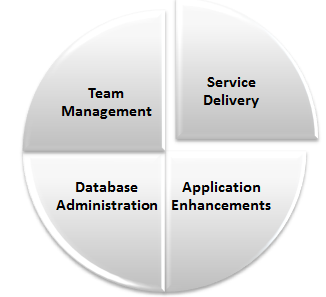 Recommends information technology strategies, policies, and procedures by evaluating organization outcomes; identifying problems; evaluating trends; anticipating requirementsNew ICT procedures implemented,Verifies application results by conducting system audits of technologies implementedSupport and  Report Generation of the  SAP Business 1 Spearheaded the Administration of Email Server, Web server & WebsiteCompletes projects by coordinating resources and timetables with user departments and data centerMigration of all standalone servers.to Hyper-V virtual environment as well as installation, configuration and maintenance of Hyper-V virtual serverSep’05 with Khansaheb -Major Construction Company, Dubai as IT ManagerKey Result Areas:Spearheading team of DBA's, System Administrators & IT Support Engineers Entrusted with the responsibility of managing:Team of about 10+ IT Professionals from DBA, Infrastructure, Network & Security disciplinesIT functions and activities in the company through the development of IT Strategies, Objectives and PoliciesImplementation of IT systems in order to ensure the provision of reliable, secure, high performance, cost effective IT servicesMobile & fixed line telecoms including company-wide upgrades; Management of all Helpdesk activities and Service improvement effortsDevelopment, review & certification of all back-up and Disaster Recovery Procedures & Plans. Management of all IT Backup & Business Continuity Planning (BCP)Rendering services as:Group IT Manager & Group General Manger as the IT Steering Committee providing advice on developmentsProject Head for the Exchange server 2007 installation, Exchange Server migration from 2007 to 2010, Migration to cloud exchange (office 356 E3) hybrid mode, VLAN configuration, PABX installation, server Virtualization (Hyper-V)Significant Contributions:Became the lead “go-to” person for: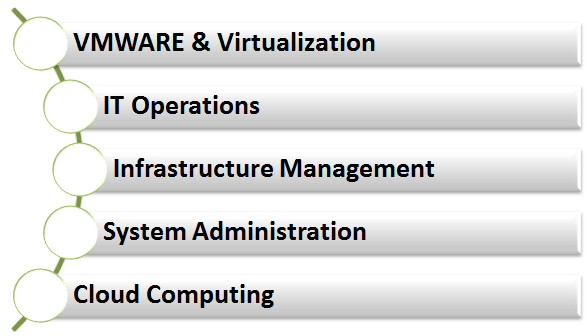 Delivery of cost-effective IT service & target 99.9% systems availability with agreed SLA'sImplementation of IT Strategy in line with corporate strategy and supporting 1000+ IT users across 40 different locationMigration of all standalone servers.to Hyper-V virtual environment as well as installation, configuration and maintenance of Hyper-V virtual serverUser support for the ERP –Mentor (Oracle)Management of office 365 cloud ( SharePoint, Lync, Exchange)Maintaining the availability, reliability and functionality of IT Systems through proactive monitoring of System Availability, Response times, Packet Loss, CPU Utilisation, Memory Utilisation, Disk Utilisation, Windows Service Monitoring, Event Log Rules Feb’96-Sep’05 with Falcon Chemicals, Dubai as IT AdministratorKey Result Areas:Shouldered the responsibility of handling Database administration, User Support and  Report Generation of the  ERP system ORION in Oracle Consisting of modules:Finance (General Ledger, Accounts Receivable, Accounts Payable etc)Purchase Management Inventory ManagementSales ManagementProduction ManagementFixed Assets ManagementOversaw the preparation of management reports and report writing with Report Designer (Developer 2000), Microsoft Access and Crystal ReportSpearheaded the Administration of Email Server, Web server & WebsiteCustomization and development of Add-on programs  for  the ERP Suite with Developer 2000, Visual Basic and Microsoft AccessSignificant Contributions:Essayed a stellar role in the:Network administration of Novell NetWare, Windows 2000, Windows 2003 and Mail NetworkManagement of Sophos Anti-VirusCompleted total system development life cycle for the new ERP system.Execution of the design and development of the local area network for the new factoryUser support for the ERP (ORION & Tetra)Career CommencementApr’91-Oct’95 with Universal Group of Institutions, India as IT ExecutiveIT SkillsNetwork & Systems SecurityMS windows server 2003/2008/2012Active directoryIT project managementERP- MENTOR, ORION, TETRA, SAPBackup – Backup EXECInstall configure and maintain Virtual environment (Microsoft Hyper-V)Management Antivirus (TrendMicro, Fsecure, Sophos)Exchange 2007/2010/ cloud 2013 ( Hybrid Mode)Microsoft Office 365, SharePoint & Lync VPN – SonicWALLNetwork Design, Implementation & AdministrationBlack Berry Enterprise 10Broad understanding of current communication technologies and protocolsNetworking: TCP/IP, IPX/SPX, and EthernetIP PABX (Alcatel, LG & Cisco)Disaster Recovery Planning & Risk AssessmentAcademic DetailsMaster of Science (Physics, Electronics and Computer Science), 1991, University of Kerala, India with Distinction (Third Rank)Post Graduate Diploma in Computer Applications, (1994), Directorate of Technical Education, Kerala, India Bachelor of Science (Physics), 1989, Gandhiji University, Kerala, IndiaPersonal DetailsLanguages Known	:	English, Hindi, Malayalam & TamilMarital Status		:	Married, with two childrenDate of Birth		:	26 May 1969Nationality		: 	IndianDriving License		:	Valid UAE Driving License	(Refer to Annexure for Major Projects)ANNEXUREMajor ProjectsExchange 2016 Cloud Installation (Hybrid Mode)Organization	:	Lavajet Company & BATCO (January 2017)Duration	:	2 MonthsSAP UpgradeOrganization	:	Lavajet Company & BATCO (August 2016)Duration	:	3 MonthsFully integrated Cloud Waste Management ApplicationOrganization	:	Lavajet Company & BATCO (July 2016)Duration	:	8 MonthsExchange 2013 Cloud Installation (Hybrid Mode)Organization	:	Khansaheb (July 2014)Duration	:	4 MonthsPABX installation (Siemens- 5 Installations in Remote Locations)Organization	:	Khansaheb (January 2014)Duration	:	6 monthsHyper Virtualization (Converting Physical to Virtual Environment)Organization	:	Khansaheb (March 2013)Duration	:	6 monthsVLAN ConfigurationOrganization	:	Khansaheb (April 2013)Duration	:	2 MonthsUpgrade of ERP Mentor Organization	:	Khansaheb (May 2013)Duration	:	5 MonthsExchange Server Migration from 2007 to 2010 (1150 Mail boxes)Organization	:	Khansaheb (July 2013)Duration	:	6 MonthsNew Data centerOrganization	:	Khansaheb (July 2008)Duration	:	3 MonthsPABX installation (Alcatel – Migration to IP PABX)Organization	:	Khansaheb (June 2007)Duration	:	4 MonthsExchange Server 2007 Installation (450 mail boxes)Organization	:	Khansaheb (January 2007)Duration	:	3 MonthsERP (OION) Installation - Migration from TETRA to ORION (DB : Oracle)Organization	:	Falcon Chemicals (April 2002)Duration	:	7 MonthsPABX Installation (Alcatel)Organization	:	Falcon Chemicals (May 2001)Duration	:	3 MonthsERP (TETRA) InstallationOrganization	:	Falcon Chemicals (January 1996)Duration	:	6 months